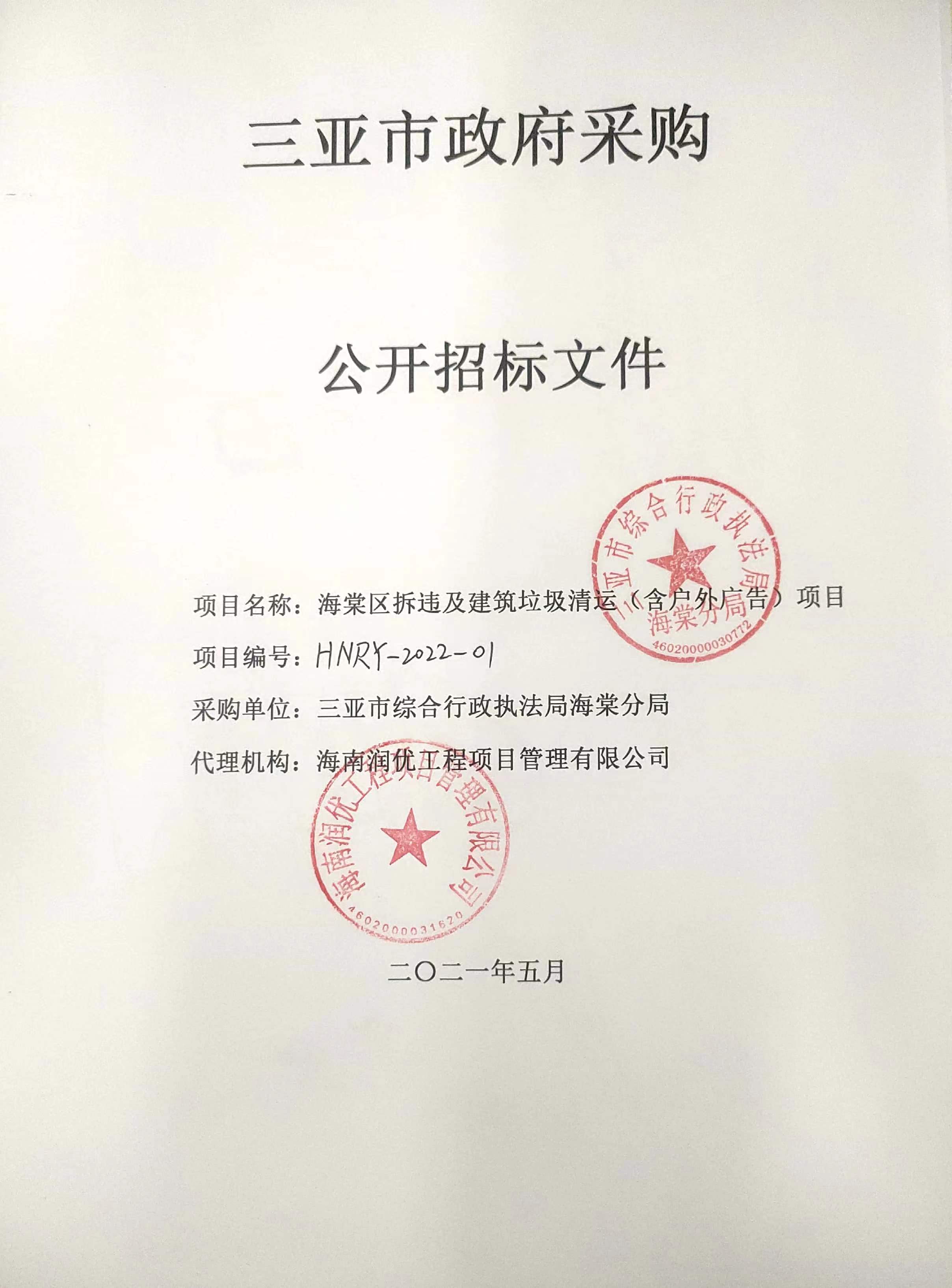 目录第一章 招标公告	2第二章投标人须知	6第三章采购需求	14第四章评审办法及标准	20第五章  合同部分（仅供参考）	28第六章投标文件格式	36第一章 招标公告项目概况海棠区拆违及建筑垃圾清运（含户外广告）项目招标项目的潜在投标人应在全国公共资源交易平台（海南省）（http://zw.hainan.gov.cn/ggzy/）获取招标文件，并于2022年6月16日09时00分（北京时间）前递交投标文件。项目基本情况项目编号：HNRY-2022-01招标编号： /政府采购计划编号： /采购计划备案文号： /项目名称：海棠区拆违及建筑垃圾清运（含户外广告）项目预算金额：8000000.00元最高限价：【标包名称：海棠区拆违及建筑垃圾清运（含户外广告）项目; 最高限价：8000000.00元】；超出采购预算（最高限价）的投标，按无效投标处理。采购需求：详见招标文件第三章采购需求合同履行期限：本项目服务期限为1年或达到采购金额（≦800万元）时合同自行终止，两者已先达到者为准，具体服务起止时间以合同签订为准。是否允许联合体投标：海棠区拆违及建筑垃圾清运（含户外广告）项目:否付款方式：根据双方签订的合同约定履行。投标人的资格要求：1、满足《中华人民共和国政府采购法》第二十二条规定的条件；2、落实政府采购政策需满足的资格要求： 详见招标文件3、本项目的特定资格要求： 3.1、其它要求：符合《中华人民共和国政府采购法》第二十二条规定的相关条件：1、具有独立承担民事责任的能力；（提供有效营业执照或相关证明材料）；投标人（供应商）须具有建设行业主管部门颁发的建筑工程施工总承包叁级（含）以上资质或根据《住房和城乡建设部关于印发建设工程企业资质管理制度改革方案的通知》【建市〔2020〕94号】换发新证的建筑工程施工总承包乙级（含）以上资质；（提供资质证书加盖公章复印件）3.2、具有良好的商业信誉和健全的财务会计制度；（需提供2021年至今任意一个月的财务报表（财务报表须包含：现金流量表、资产负债表、利润表）或2020年的财务审计报告；未满年度要求新成立的企业，以企业成立时间至投标截止时间为准）；3.3、具有履行合同所必需的设备和专业技术能力；（提供承诺函或相关证明资料）；3.4、有依法缴纳税收和社会保障资金的良好记录；（需提供2021年至今任意一个月的企业社保缴纳证明资料和2021年至今任意一个月的企业纳税证明资料，零纳税需提供税务部门盖章的纳税申报表等证明资料）；3.5、参加政府采购活动前三年内，在经营活动中没有重大违法记录；（提供承诺函或相关证明资料）；3.6、法律、行政法规规定的其他条件。（提供承诺函或相关证明资料）；3.7、符合法律 、行政法规的规定及招标文件的要求；（提供承诺函或相关证明资料）3.8、单位负责人为同一人或者存在直接控股、管理关系的不同投标人，不得参加同一合同项下的政府采购活动。除单一来源采购项目外，为采购项目提供整体设计、规范编制或者项目管理、监理、检测等服务的供应商，不得再参加该采购项目的其他采购活动 ；（提供承诺函或相关证明资料）3.9、提供“政府采购投标人信用承诺书”（现场需另提供两份“政府采购投标人信用承诺书”原件）；3.10、参加政府采购活动前三年内，无环保类行政处罚记录（提供声明函，格式自拟）；3.11、在“信用中国”网站（www.creditchina.gov.cn）没有列入失信被执行人、税收违法黑名单、政府采购严重违法失信行为记录名单和在中国政府采购网（www.ccgp.gov.cn）没有列入政府采购严重违法失信行为记录名单（开标现场进行查询）； 3.12、承诺公司实际控制人、利益相关的个人或公司未在拆迁工程领域受到过纪委、监委和公安部门的调查及处罚等（提供承诺函，格式自拟）。三、获取招标文件时间：2022年5月25日00时00分至2022年6月1日00时00分（提供期限自本公告发布之日起不得少于5个工作日）（北京时间，法定节假日除外，下同）。地点：全国公共资源交易平台（海南省）（http://zw.hainan.gov.cn/ggzy/）方式：网上下载售价：0元四、投标截止时间、开标时间和地点2022年6月16日09时00分 （北京时间，下同）（自招标文件开始发出之日起至投标人提交投标文件截止之日止 ，不得少于20日）。地点：三亚市公共资源交易中心（三亚市吉阳区新风街259号）开标室2，如有变动另行通知；（适用于现场递交）投标人应当通过数字身份认证锁登录全国公共资源交易平台（海南省）（http://zw.hainan.gov.cn/ggzy/）上传（适用于网络递交）。公告期限自本公告发布之日起5个工作日。其他补充事宜6.1投标供应商须在全国公共资源交易平台（海南省）三亚市企业信息管理系统（http://zw.hainan.gov.cn/ggzy/)中登记企业信息，然后登陆招投标交易平台(http://zw.hainan.gov.cn/ggzy/)下载、查看电子版的招标文件及其他文件；6.2、电子标（招标文件后缀名.GPZ）：必须使用最新版本的电子投标工具（在http://zw.hainan.gov.cn/ggzy/ggzy/xgrjxz/index.jhtml下载投标工具）制作电子版的投标文件；6.3、非电子标（招标文件后缀名不是GPZ）必须使用电子签章工具（在http://zw.hainan.gov.cn/ggzy/ggzy/xgrjxz/index.jhtml下载签章工具）对PDF格式的电子投标文件进行盖章(使用WinRAR对PDF格式的投标文件加密压缩)；6.4、投标截止时间前，必须在网上上传电子投标文件——（电子标：投标书为GPT格式；非电子标：投标文件需上传PDF加密压缩的rar格式）；6.5、开标必须携带加密投标文件的CA数字证书和光盘、U盘拷贝的投标书；6.6、根据《三亚市人民政府办公室关于印发<三亚市创建一流营商环境2021年实施方案>的通知》（三府办〔2021〕44号）和《三亚市金融发展局关于印发<创建一流营商环境“获得信贷”指标2021年专项行动方案>的通知》，三亚市在探索开展“政采贷”业务，中标或成交投标人可凭借与采购单位签订的政府采购合同向开展政府采购合同融资业务的3家银行（中信银行三亚分行、兴业银行三亚分行和浦发银行三亚分行）的公司业务部申请信用贷款。对本次招标提出询问，请按以下方式联系。1、采购人信息名 称：三亚市综合行政执法局海棠分局地 址：三亚市海棠区人民政府办公楼109室联系人：宋工联系方式：0898-388880172、采购代理机构信息名 称：海南润优工程项目管理有限公司地 址：海南省三亚市吉阳区榆亚路污水处理公司职工宿舍楼B栋B301房。联系人：杨工联系方式：13098924191第二章  投标人须知一、总则1. 名词解释1.1采购人：指依法进行政府采购的三亚市综合行政执法局海棠分局1.2招标人（招标代理机构）：指海南润优工程项目管理有限公司1.3投标人：系指符合本项目采购要求相应资质、向采购人提交投标文件的货物制造厂商或代理商、工程或者服务的法人、其他组织或者自然人。在投标阶段称为投标人，在签订和履行合同阶段称为中标方、供货方或卖方。2.适用范围本招标文件仅适用于招标代理机构组织的本次投标活动。3.合格的投标人3.1 凡有能力按照本招标文件规定的要求交付货物和服务的投标单位均为合格的投标人。3.2 投标人参加本次政府采购活动应当符合《中华人民共和国政府采购法》第二十二条的规定，并具备本招标文件第一章的“投标人资格要求”规定的条件。补充说明：根据《政府采购法实施条例》及有关释义，银行、保险、石油石化、电力、电信运营商等有行业特殊情况的，其分支机构可参与投标，即其分支机构可视为“具有独立承担民事责任能力的法人”。3.3 单位负责人为同一人或者存在直接控股、管理关系的不同供应商，不得参加同一合同项下的政府采购活动。除单一来源采购项目外，为采购项目提供整体设计、规范编制或者项目管理、监理、检测等服务的供应商，不得再参加该采购项目的其他采购活动。3.4 如为信息系统采购项目，供应商不得为该整体项目或其中分项目前期工作提供过设计、编制、管理等服务的法人及附属单位。3.5 招标（采购）文件中未明确规定允许进口产品参加的，均视为拒绝进口产品参加。（进口产品是指通过中国海关报关验放进入中国境内且产自关境外的产品）3.6 如允许联合投标时，联合体各方之间应当签订共同投标协议，明确约定联合体各方承担的工作和相应的责任，并将共同投标协议连同投标文件一并提交。联合体各方签订共同投标协议后，不得再以自己名义单独在同一项目中投标，也不得组成新的联合体参加同一项目投标。联合体中至少有一方完全满足投标人资格要求的特定条件。联合投标时，联合体内最多允许有两家单位。4.投标费用4.1无论招标投标过程中的做法和结果如何，投标人均自行承担所有与参加投标有关的全部费用。5.招标文件5.1投标人购买本招标文件后如在7个工作日内未对招标代理机构提出书面质疑，即视为接受了本招标文件中的所有条款和规定。5.2 本招标文件由招标代理机构负责解释。二、招标文件6.招标文件的组成6.l 招标文件由七部分组成，包括：第一章  招标公告    第二章  投标人须知第三章  采购需求    第四章  评审办法及标准第五章  合同书第六章  投标文件格式请仔细检查招标文件是否齐全，如有缺漏，请立即与招标代理机构联系解决。 7.投标人必须详阅招标文件的所有条款、文件及表格格式。投标人若未按招标文件的要求和规范编制、提交招标文件，将有可能导致招标文件被拒绝接受，所造成的负面后果由投标人负责。8.招标文件的澄清或者修改8.l在投标截止时间至少15日前，招标代理机构有权以书面形式对招标文件进行必要的澄清或者修改，澄清或者修改的内容为招标文件的组成部分，对投标人起同等约束作用。8.2 当招标文件与澄清或者修改公告的内容相互矛盾时，以招标代理机构最后发出的澄清或者修改公告为准。8.3 投标人收到澄清或者修改公告后，应在1个工作日内以书面形式回复招标代理机构，逾期不回者，被视为已收到修改/补充公告。8.4 为使投标人有足够的时间按招标文件的澄清或者修改要求修正投标文件，招标代理机构有权按照有关规定推迟投标截止日期和开标时间，并将此变更书面通知所有购买了此招标文件的投标人。三、投标文件9.投标文件的组成9.1 投标文件应按“第六章 投标文件内容和格式”要求编制。9.2 若投标人未按招标文件的要求提供资料，或未对招标文件做出实质性投标，将可能导致投标文件被视为无效。10.投标报价10.1报价均须以人民币为计算单位。10.2本次采购采用总承包全包干方式，即任务包干、经费包干、人员设备包干、作业安全包干的方式实行全承包。因此投标人的报价应包括全部服务的价格及相关税费、管理、培训、售后服务等其他有关的所有费用。10.3投标人应按开标一览表的要求报价，不能提供有选择的报价。10.4中标候选人的报价如超过采购预算按废标处理。11.投标保证金：无11.1 《根据三亚市财政局文件 三财【2021】584 号文件内容要求使用财政性资金 1000 万元以下（不含 1000 万元）的政府采购项目，不再收取投标保证金》。12.投标有效期12.l 投标有效期为从开标截止之日起计算的90天，有效期短于此规定的投标文件将被视为无效。12.2 在特殊情况下，招标代理机构可于投标有效期满之前，征得投标人同意延长投标有效期，要求与答复均应以书面形式进行。投标人可以拒绝接受这一要求而放弃投标。同意这一要求的投标人，无需也不允许修改其投标文件。受投标有效期制约的所有权利和义务均应延长至新的有效期。13.投标文件的数量、签署及形式13.1投标文件的正本和所有副本的每页文件右下角均要求由投标单位法定代表人或经其正式授权的代表亲自签署（签字内容为姓名、姓氏或姓氏首字母），加盖投标单位公章，投标文件加盖骑缝章。13.2投标文件签署须按招标文件的要求执行，每份投标文件均须在封面上清楚标明“正 本”或“副本”字样，“正本”和“副本”具有同等的法律效力；“正本”和“副本”之间 如有差异，以正本为准，如未按照招标文件要求，属于无效投标文件。13.3 投标文件正本中，文字材料需打印或用不褪色墨水书写。投标文件的正本须经 法人代表或授权代表签署和加盖投标人公章。13.4 投标文件不得涂改和增删，如要修改错漏处，修改处必须由法人代表或授权代表签名、或盖公章。四、投标文件的递交14.投标文件的密封及标记纸质投标文件 14.l 投标人应将投标文件正本、所有副本和唱标信封分别密封在四个报价专用袋（箱） 中（正本一包，副本一包，唱标信封一包，投标文件电子版一包），并在报价专用袋（箱） 上标明“正本”、“副本”、“唱标信封”“投标文件电子版”字样，唱标信封内含：开标一览表。封口处加盖骑缝章，封皮上均应写明： 14.2投标文件未按上述规定书写标记和密封者，招标代理机构不对其投标文件被错放或先期启封负责，并招标代理机构有权拒绝接受。15.投标截止时间15.l投标人务必在投标截止日期前将投标文件在开标前将投标文件提交到开标地点。15.2 若招标代理机构推迟了投标截止时间，应以公告的形式通知所有投标人。在这种情况下，招标代理机构、采购人和投标人的权利和义务均应以新的截止时间为准。15.3 在投标截止时间后递交的投标文件，招标代理机构将拒绝接受。五、开标及评标16.开标16.l 招标代理机构按投标文件第一章规定的时间和地点进行开标，采购人代表、招标代理机构有关工作人员参加。投标人应委派授权代表参加开标活动，参加开标的代表须持本人身份证件签名报到以证明其出席。未派授权代表或不能证明其授权代表身份的，招标代理机构对投标文件的处理不承担责任。16.2政府采购主管部门、监督部门、国家公证机关公证员由其视情况决定是否派代表到现场进行监督。16.3 开标时，投标人代表将查验投标文件密封情况，确认无误后拆封唱标，公布每份投标文件中“开标一览表”的内容，以及招标代理机构认为合适的其他内容，招标代理机构将作开标记录。16.4 若投标文件未密封，招标代理机构将拒绝接受该投标人的投标文件。17.评标委员会评标委员会一共5名成员，由从海南省综合评标专家库中随机抽取相关专业的专家和采购人代表组成评标委员会，其中技术、经济等方面的专家（即从海南省综合评标专家库中随机抽取相关专业的专家）不得少于成员总数的2/3。该评标委员会独立工作，负责评审所有投标文件并确定中标侯选人。18.评标18.1评标办法见“第四章 评审办法和程序”。18.2关于政策性优惠根据财政部、工业和信息化部《政府采购促进中小企业发展管理办法》[财库 (2020)46 号]的规定，政府关于强制采购节能产品、信息安全产品和优先采购环境标志产品的实施意见，以及根据《财政部、司法部关于政府采购支持监狱企业发展有关问题的通知》和《财政部、民政部、中国残疾人联合会关于促进残疾人就业政府采购政策的通知》[财库(2017)141 号]的相关规定，本项目相应的政府采购政策优惠条件及要求如下:节能环保清单1.1所投分包(如不分包则指本项目)的所有投标产品进入当期节能清单的，其评标价=投标报价*(1-2%)；投标人所投产品满足此规定的，必须提供声明函并提供相关证明文件。1.2所投分包(如不分包则指本项目)的所有投标产品进入当期环保清单的，其评标价=投标报价*(1-1%)；投标人所投产品满足此规定的，必须提供声明函并提供相关证明文件。监狱企业1.3 监狱企业视同小型、微型企业，享受相同的价格扣除优惠政策监狱企业属于小型、微型企业的，不重复享受政策。监狱企业是指由司法部认定的为罪犯、戒毒人员提供生产项目和劳动对象，且全部产权属于司法部监狱管理局、戒毒管理局、直属煤矿管理局，各省、自治区、直辖市监狱管理局、戒毒管理局，各地 (设区的市)监狱、强制隔离戒毒所、戒毒康复所，以及新疆生产建设兵团监狱管理局、戒毒管理局的企业。监狱企业参加政府采购活动时，应当提供由省级以上监狱管理局、戒毒管理局(含新疆生产建设兵团)出具的属于监狱企业的证明文件，否则不得享受相关扶持政策。残疾人福利性单位1.4 残疾人福利性单位视同小型、微型企业，享受相同的价格扣除优惠政策;残疾人福利性单位属于小型、微型企业的，不重复享受政策。残疾人福利性单位的具体标准及要求见“关于促进残疾人就业政府采购政策的通知[财库(2017)141号]”。属于残疾人福利性单位的，投标时需按照有关要求提供规定的《残疾人福利性单位声明函》[规定格式见“财库(2017)141 号”附件]，并对声明的真实性负责，否则不得享受相关扶持政策。中小企业1.5 中小企业的认定标准:1)中小企业，是指在中华人民共和国境内依法设立，依据国务院批准的中小企业划分标准确定的中型企业、小型企业和微型企业，但与大企业的负责人为同一人，或者与大企业存在直接控股、管理关系的除外。符合中小企业划分标准的个体工商户，在政府采购活动中视同中小企业;2)本规定所称中小企业划分标准，是指国务院有关部门根据企业从业人员、营业收入、资产总额等指标制定的中小企业划型标准(工信部联企业(2011)300 号); 3)在政府采购活动中，供应商提供的货物、工程或者服务符合下列情形的，享受 [财库(2020)46 号]规定的中小企业扶持政策：（1）在货物采购项目中，货物由中小企业制造，即货物由中小企业生产且使用该中小企业商号或者注册商标；（2）在工程采购项目中，工程由中小企业承建，即工程施工单位为中小企业；（3）在服务采购项目中，服务由中小企业承接，即提供服务的人员为中小企业依照《中华人民共和国劳动合同法》订立劳动合同的从业人员。（4）在货物采购项目中，供应商提供的货物既有中小企业制造货物，也有大型企业制造货物的，不享受[财库(2020)46 号]规定的中小企业扶持政策。以联合体形式参加政府采购活动，联合体各方均为中小企业的，联合体视同中小企业。其中，联合体各方均为小微企业的，联合体视同小微企业。1.5.1 具体评审价说明:1)投标人符合[财库(2020)46 号]规定的小微型企业报价给予6%扣除，用扣除后的价格参加评审。适用招标投标法的政府采购工程建设项目，采用综合评估法但未采用低价优先法计算价格分的，评标时在采用原报价进行评分的基础上增加其价格得分的3%作为其价格分。1.5.2 投标人为小型和微型企业(含监狱企业和残疾人福利性单位)的情况: 1）接受大中型企业与小微企业组成联合体或者介许大中型企业向一家或者多家小微企业分包的采购项目，对于联合协议或者分包意向协议约定小微企业的合同份额占到合同总金额30%以上的，对联合体或者大中型企业的报价给予2%(工程项目为1%)的扣除，用扣除后的价格参加评审。2）适用招标投标法的政府采购工程建设项目，采用综合评估法但未采用低价优先法计算价格分的，评标时在采用原报价进行评分的基础上增加其价格得分的1%作为其价格分。3）组成联合体或者接受分包的小微企业与联合体内其他企业、分包企业之间存在直接控股、管理关系的，不享受价格扣除优惠政策。4）投标人为工信部联企业(2011)300 号文规定的小型和微型企业(含联合体)的，必须如实填写“中小企业声明函”(内容、格式见“财库(2020)46 号”附1)，否则不得享受相关中小企业扶持政策。1.6 如有虚假骗取政策性优惠， 将依法承担相应责任。18.3评标过程保密1.1在宣布中标结果之前，凡属于审查、澄清、评价、比较投标文件和中标意向等有关信息，相关当事人均不得泄露给任何投标人或与评标工作无关的人员。1.2 投标人不得探听上述信息，不得以任何行为影响评标过程，否则其投标文件将被作为无效投标文件。1.3 在评标期间，采购人或者采购代理机构将有专门人员与投标人进行联络。1.4采购人或者采购代理机构和评标委员会不向落标的投标人解释落标原因，也不对评标过程中的细节问题进行公布。如有虚假骗取政策性优惠，将依法承担相应责任。六、授标及签约19.定标原则19.1评标委员会将严格按照投标文件的要求和条件进行评标,根据评标办法推荐排名前三的投标人为中标候选人，其中排名第一的投标人为第一中标候选人。采购人将确定排名第一的中标候选人为中标人并向其授予合同。排名第一的中标候选人因不可抗力或者自身原因不能履行合同，或者本文件规定应当提交履约保证金而在规定期限未能提交的，或者是评标委员会出现评标错误，被他人质疑后证实确有其事的，采购人将把合同授予排名第二的中标候选人或重新组织招标。如此类推。19.2 招标代理机构将在指定的网站（见第一章中的“发布媒介”）上公示投标结果。20. 质疑处理20.1 供应商如认为采购文件、采购过程、中标或者成交结果使自己的权益受到损害的，可以在知道或者应知其权益受到损害之日起7个工作日内，以书面形式向采购人、采购代理机构提出质疑（联系电话、地址等信息详见本《招标文件》第一章）。供应商应在法定质疑期内一次性提出针对同一采购程序环节的质疑，否则采购人、采购代理机构有权不予受理。20.2提出质疑的供应商应当是参与所质疑项目采购活动的供应商。递交的质疑相关材料应符合《政府采购质疑和投诉办法》（中华人民共和国财政部令第94号）的有关要求，并加盖公章，否则不予受理。提交的质疑材料应包含：质疑函、营业执照副本复印件、法定代表人授权委托书（需法人签字并盖章）、法定代表人身份证复印件、代理人身份证复印件、报名凭证复印件，以上材料需加盖公章。质疑函应当包括下列内容：　　（一）供应商的姓名或者名称、地址、邮编、联系人及联系电话；　　（二）质疑项目的名称、编号；　　（三）具体、明确的质疑事项和与质疑事项相关的请求；　　（四）事实依据；　　（五）必要的法律依据；　　（六）提出质疑的日期。　　供应商为自然人的，应当由本人签字；供应商为法人或者其他组织的，应当由法定代表人、主要负责人，或者其授权代表签字或者盖章，并加盖公章。21.中标通知21.l定标后,招标代理机构应将定标结果通知所有的投标人。21.2中标人收到中标通知后，应在规定时间内到招标代理机构处领取中标通知书，并办理相关手续。21.3 中标通知书将是合同的一个组成部分。22.签订合同22.l 中标人应按中标通知书规定的时间、地点与采购人签订中标合同，给采购人和招标代理机构造成损失的，投标人还应承担赔偿责任。22.2 投标文件、中标人的投标文件及评标过程中有关澄清文件均应作为合同附件。23.招标代理服务费招标代理服务费按照海南省物价局琼价费管[2011]225号文件及其补充文件的规定计取，招标代理服务费由中标人支付。24.其它本项目不召开答疑会。第三章  采购需求 一、招标项目内容三亚市综合行政执法局海棠分局通过公开招标的方式确定有资格、有经验、信誉好、服务好的企业提供三亚市海棠区行政区域内违法建筑的拆除及建筑垃圾清运服务。二、服务费用最终以第三方审计机构核算的实际工作量及人工用工情况结算拆除费用及清运费用；核算以采购人的案卷、《拆除记录》、现场记录单等为依据。拆除服务要求    1、拆除作业前，中标人应派出人员前往预拆地进行现场勘查，预估拆除作业面及排除拆除可能存在的安全隐患，并核实拆除现场水、电、燃气设施处置情况，并有义务将上述情况及应采取的应对措施告知采购人。    2、拆除作业中，中标人拆除作业现场人员、机械需满足实际要求。中标人需24小时待命，在接到采购人拆除通知后组织人员、机械到达拆除作业现场实施拆除作业。同时中标人要确保安全有效的拆除，做到周边民房及其它物件损伤降低到最小。在拆除过程中，如操作不当造成路面污染、周围地面附属物损坏或者人员伤亡的，中标人必须负责负责清理、恢复原状并承担赔偿责任，若采购人因此对外承担法律责任的，有权向中标人追偿。    3、建筑物拆除工作应全面、彻底，应将拆除目标的非属于土地部分全部拆除，未完全拆除的不计算拆除面积。    4、中标人必须配备足够的人员及设备，杜绝第三方介入，充分满足拆除作业需求。5、根据工作需要，负责违建广告拆除及清理、简易棚拆除及清理。6、拆除作业范围内安全责任完全由中标人承担。7、拆除过程中造成的第三方经济损失，由中标人负责。8、如采购人安排临时任务，中标人必须积极响应，并快速组织人员设备，及时完成安排的工作任务。9、拆除作业时应文明施工，降低拆除过程中机械设备噪音及人为噪音。加强对扬尘污染的控制，安排专人每次拆除前用水冲洗地面，保持地面湿润避免扬尘，拆除作业时在拆除区域内应使用抑尘剂、喷雾机等物品抑制扬尘的产生。四、建筑垃圾清运服务要求   1、应符合建筑垃圾收集清运作业及三亚市人民政府相关文件要求，中标方应把建筑垃圾清运至三亚市政府指定建筑垃圾处理点，并提供指定建筑垃圾处理点出具的证明。2、中标人应按照建筑垃圾清运作业要求，完成海棠区建筑垃圾清运工作；严格实行分类运输，不得混装混运，按规定运输路线、时间进行运输，沿途不得随意倾倒，抛撒，堆放建筑垃圾；若因建筑垃圾堆放违反法律法规，由中标人对相关行政处罚或者相关仲裁及诉讼负全部责任。因此给采购人造成损失的，采购人承担相关法律责任后有权向中标人追责。3、中标人应建立建筑垃圾分类管理台账,在固定的服务点显著位置公示建筑垃圾分类收集、分类存放、分类运输、分类处置公示栏，充分发挥社会监督作用。4、运输车辆周围整洁，无建筑垃圾满溢落地现象，确保建筑垃圾及时得到收集清运；从事运输作业时车辆应证照齐全并随车携带建筑垃圾处置核准文件，保持整车颜色和警示标识、年检标志、保险标志、车容车貌清洁清晰保持整洁，密闭化运输，运输建筑垃圾过程中要遮盖防尘，不沿路撒漏飞扬，符合环保要求。车体外部无污物、污垢，标志清晰；车辆使用后无乱停放现象，驾驶员需按规定着装。5、建筑垃圾装运量应与车辆的额定荷载和有效容积为限，不得超重，如因超重、超速或其他违反交通法规造成人员伤亡，财产损失的由中标人承担责任。6、在清理建筑垃圾的过程中，如造成周围地面附属物损坏的，由中标人负责赔偿。7、中标人必须具有清理建筑垃圾所需要的炮机等设备。8、中标人自有车辆符合满足运输能力要求，车辆密封完好。运输车辆必须加装密闭设施，实施密闭运输，加装卫星定位系统、行车记录仪等监控设备，对运输车辆进行实时监控。9、清运作业范围内安全责任完全由中标人承担。10、清运作业过程中造成的第三方经济损失，由中标人负责。11、在应急情况下，服从采购人安排进行其他建筑垃圾的清运。12、在装运时由专人指挥交通至装运工作结束，装运过程中应做好抑制扬尘、降噪等环保措施，定期打扫和用水冲洗路面，保持周围环境整洁，车辆驶离前不得带泥上路。五、服务标准要求1、中标人必须在海棠区辖区设有固定的服务点，且配备相应服务人员及设备。服从采购人的统一安排，及时组织人员、设备按要求开展违建拆除及建筑垃圾清运工作。2、中标人必须提供快速的服务响应，在接到采购人通知后，一个小时内响应且派人到现场开始工作。服从采购人的统一安排，及时组织人员、设备按要求开展违建拆除及建筑垃圾清运工作，遇突发应急情况时，无条件配合采购人调度。3、服务全过程满足规范和技术要求及国家、地方有关部委颁布的现行技术标准、规范、规则等有关规定，确保质量达到规定的合格验收标准。4、具有符合《三亚市建筑垃圾管理和资源化利用实施方案》规定要求的基本设备、车辆。5、具有履行合同的基本设备、车辆。中标人至少具有：（1）炮机6台 。（2）运输车4台 。（3）洒水车2台 。（4）降尘车2台 。（5）高空作业车1台及以上。6、具有履行合同的人员实力。中标人至少具有：（1） 拆迁员（施工员）或安全员4人  。（2） 项目经理1人。六、违法建筑物拆除预算说明违法建筑拆除费用的标准参照《三亚市违法建筑拆除经费管理暂行规定》执行，拆除工程费框架、混合结构（机械拆除）40元/㎡，简易结构（机械拆除）25元/㎡；硬化地面（机械拆除）25元/㎡；搬家工人200元/天/人（以上标准均含各种税金）。人工拆除各类违法建筑的费用标准最终按采购人聘请的第三方机构核算的单价进行结算，中标人需无条件接受。七、建筑垃圾清运预算说明建筑垃圾清运单价按70元/立方米执行， 其中拆违产生的建筑垃圾量按框架、混合结构0.75m³/㎡建筑面积折算，简易结构按（砖墙、石棉瓦顶、铁皮顶或水泥地板等）0.45m³/㎡建筑面积折算，简易铁皮房（架）不计算建筑垃圾，最终按第三方审计机构核算的实际工作量及人工用工情况进行结算；其他建筑垃圾清运量以现场测量图数据为准按实际完成的工作量进行核算。八、服务期限本项目服务期限为壹年或达到采购金额（≦800万元）时合同自行终止，两者已先达到者为准，具体服务起止时间以合同签订为准。九、投标人资格要求1、《中华人民共和国政府采购法》 第二十二条规定的条件：（1）具有独立承担民事责任的能力；（2）具有良好的商业信誉和健全的财务会计制度；（3）具有限行合同所必须的设备和专业技术能力；（4）具有依法缴纳税收和社会保障资金的良好记录；（5）参加本次政府采购活动前三年内，在经营活动中没有重大违法记录；（6）法律、行政法规规定的其他条件。 2、根据采购项目提出的特殊条件：（1）供应商需具备相关的营业范围，以营业执照为准。（2）单位负责人为同一人或者存在直接控股、管理关系的不同供应商，不得参加同一合同项下的政府采购活动，为采购项目提供整体设计、规范编制或者项目管理、监理、检测等服务的供应商，不得再参加该采购项目的其他采购活动。（3）参加政府采购活动前三年内，在经营活动中没有重大违法记录声明。且在“信用中国”网站 (www.creditchina. gov.cn）、中国政府采购网(www.ccgp.sov.cn）：查询截止时点为投标报名截止时间之后：记录和证据留存方式为下载网页相关内容；（4）提供“政府采购供应商信用承诺书”。（5）提供《廉政承诺书》。（6）本项目不接受联合体投标。十、经费来源项目经费从2022年部门预算中支出。十一、委托招标单位委托海南润优工程项目管理有限公司组织招标，主要负责起草政府采购公告；编制和发售、解释招标文件；依法抽取专家、组织评标委员会等一切招标工作。十二、其他事项1、有效期内，因中标人原因，采购人终止合同，履约保证金不予退还。委托第三方公司代管服务，同时另行招标。2、有效期内，中标人单方面毁约，终止合同，委托第三方公司代管服务，采购人向中标人追究违约责任。同时另行招标。十三、其他（一）投标人应提交 壹 份正本、 肆 份副本的投标文件、投标电子版 壹 份（光盘或U盘）和 壹 份密封的《唱标表》。（二）本项目采购预算总金额为8000000.00元，最高限价为8000000.00元，超出采购预算（最高限价）的投标，按无效投标处理。（三）本项目评标委员会共设5人。（四）投标人须提交投标保证金：无。《根据三亚市财政局文件三财【2021】584号文件内容要求使用财政性资金1000万元以下（不含1000万元）的政府采购项目，不再收取投标保证金》。（五）凡涉及招标文件的补充说明和修改，均以招标代理机构在海南省政府采购网及全国公共资源交易平台（海南省）网上公告为准。第四章  评审办法及标准标包名称：海棠区拆违及建筑垃圾清运（含户外广告）项目项目基本信息： 采购方式： 公开招标中标方法： 推荐中标候选人       推荐数量： 3 评标参数信息：资格审查方式：资格后审评标办法： 综合评分法 是否缴纳投标保证金：否 预算金额：8000000.00元评标委员会信息：评委总人数 5 人，其中采购人代表 1 人，专家 4 人价格折扣设置：1、当供应商为小型、微型企业或视同小型、微型企业（如监狱企业、残疾人福利性单位 等）：有效投标报价=总投标报价-小型和微型企业产品价格* 6 %评标分值组成：初步评审标准：资格性审查标准符合性审查标准详细评审标准：商务部分技术部分价格得分评审办法评标办法采用综合评分法。 2、综合评分法评标步骤：先进行初步评审，再进行技术、商务的详细评审。只有通过初步评审的投标人才能进入详细的评审。3、评标委员会成员对需要共同认定的事项存在争议的，应当按照少数服从多数的原则作出结论。持不同意见的评标委员会成员应当在评标报告上签署不同意见及理由，否则视为同意评标报告。二、初步评审（资格性审查和符合性审查） 1、公开招标采购项目开标结束后，采购人或者采购代理机构根据“资格性审查表”对投标文件的资格性进行审查，合格投标人不足3家的，不得评标。评标委员会根据“符合性审查表”对投标文件的符合性进行审查。只有对“资格性审查表”和“符合性审查表”所列各项作出实质性响应的投标文件才能通过初步评审。对是否实质性响应招标文件的要求有争议的投标内容，将以记名方式表决，得票超过半数的投标人有资格进入下一阶段的评审，否则将被淘汰。有以下情况的将不能通过初步评审：（1）投标文件未按招标文件要求签署、盖章的；（2）不具备招标文件中规定的资格要求的；（3）报价超过招标文件中规定的预算金额或者最高限价的；（4）投标文件含有采购人不能接受的附加条件的；（5）法律、法规和招标文件规定的其他无效情形。2.判断投标文件的响应与否只根据投标文件本身，而不寻求外部证据。3. 评标委员会在初审中，对算术错误的修正原则如下: （1）投标文件中开标一览表内容与投标文件中相应内容不一致的，以开标一览表为准；（2）大写金额和小写金额不一致的，以大写金额为准；（3）单价金额小数点或者百分比有明显错位的，以开标一览表的总价为准，并修改单价；（4）总价金额与按单价汇总金额不一致的，以单价金额计算结果为准。同时出现两种以上不一致的，按照前款规定的顺序修正。修正后的报价经投标人确认后产生约束力，投标人不确认的，其投标无效。4、评标委员会认为投标人的报价明显低于其他通过初步审查投标人的报价，有可能影响产品质量或者不能诚信履约的，应当要求其在评标现场合理的时间内提供书面说明，必要时提交相关证明材料；投标人不能证明其报价合理性的，评标委员会应当将其作为无效投标处理。5.通过初步评审的投标人不足三家，则本次招标失败。 三、详细评审 1. 评标委员会根据评审办法对通过初步评审的投标文件进行详细评审，并进行技术和商务的评审打分。2. 技术、商务评分：具体评审的内容详见“综合评分表”（附表2）；3. 价格分统一采用低价优先法计算，将通过初步评审的所有投标人的投标价格，即满足招标文件要求且价格最低的投标价为基准价，其价格分为满分。其他投标人的价格分统一按照下列公式计算：价格分=(基准价／投标报价)×价格权值×1004. 如投标人满足第二章投标人须知18.2“关于政策性优惠”规定的，应按该条规定对投标人的评标价进行调整。5.技术、商务及价格权重分配（1）技术商务分统计：按照评标程序、评分标准以及分值分配的规定，评标委员会成员分别就各个投标人的技术、商务状况，其对招标文件要求的响应情况进行评议和比较，评出各投标人的技术商务总分，全部评委的评分的算术平均值即为该投标人的技术商务最终得分。（2）综合得分：技术商务最终得分与投标报价得分相加得出综合得分。6、推荐中标候选人评标委员会将严格按照招标文件的要求和条件进行评标,根据投标人综合得分由高到低进行排序，综合得分最高的投标人为第一中标候选人，综合得分次高的投标人为第二中标候选人，以此类推，评标委员会推荐出一至三名中标候选人，并标明排列顺序。综合得分相同的，按投标报价由低到高顺序排列。综合得分和投标报价均相同的，按技术指标（方案）由优至劣顺序排列。本招标项目的评标办法采用综合评分法。满分为100分，其中：价格分10分，商务技术分90分。综合得分最高者为第一中标候选人。一、投标报价（10分） （一）价格得分计算公式 评标基准值=有效投标人的最低投标报价报价得分=评标基准值/投标报价×价格权值×100 分。注：价格得分取小数点后两位，四舍五入。有效投标人为未被评标委员会判定为无效投标的投标人。价格优惠资格说明 1、所投分包(如不分包则指本项目)的所有投标产品进入当期节能清单的，按2%的优惠折算后计算投标报价得分。投标人所投产品满足此规定的，在唱标信封中，附声明函及相关证明文件且在《唱标表》中如实填写，否则视为无效。2、所投分包(如不分包则指本项目)的所有投标产品进入当期环保清单的，按1%的优惠折算后计算投标报价得分。投标人所投产品满足此规定的，在唱标信封中，附声明函及相关证明文件且在《唱标表》中如实填写，否则视为无效。3、投标人为小型和微型企业，按6%的优惠折算后计算投标报价得分。投标人满足此规定的，在唱标信封中，附小微企业证明文件且在《唱标表》中如实填写，否则视为无效。4、投标人同时满足一项及以上优惠资格者，其价格优惠折扣可累加。第五章合同（仅供参考）项目名称：海棠区拆违及建筑垃圾清运服务（含户外广告）项目甲 方：乙 方：签署日期： 年 月 日甲    方：甲方地址：乙    方：乙方地址：甲乙双方根据海南润优工程项目管理有限公司代理组织的三亚市海棠区行政区域范围内拆违工程及建筑垃圾清运（含户外广告）项目（招标编号：HNRY-2022-01）招标结果和招标文件的要求，根据《中华人民共和国民法典》《中华人民共和国政府采购法》《中华人民共和国招标投标法》等有关法律法规的规定，甲乙双方按照公正、平等、自愿、诚实信用的原则，协商一致，订立本合同，以资共同遵守。一、项目名称：海棠区拆违及建筑垃圾清运服务（含户外广告）项目二、承包方式：全包干三、中标预算金额：小写：￥元整（大写：元整）,该金额为预算金额。最终以实际验收拆除面积及金额为准。四、服务内容（一）负责三亚市海棠区违法建筑、违建广告、简易棚等建（构）筑物的拆除工作，以实际工作量结算拆除费用。（二）负责三亚市海棠区其中拆违产生的建筑垃圾量按框架、混合结构0.75m³/㎡建筑面积折算，简易结构按（砖墙、石棉瓦顶、铁皮顶或水泥地板等）0.45m³/㎡建筑面积折算，简易铁皮房（架）不计算建筑垃圾，最终按第三方审计机构（会计师事务所）核算的实际工作量及人工用工情况进行结算；其他建筑垃圾清运量以现场测量图数据为准按实际完成的工作量进行核算。（三）负责三亚市海棠区需要人工拆除的违法建筑的拆除及拆后建筑垃圾的清运工作，以有资质评估单位的评估价格计算费用。（四）负责其他部门移交给甲方的房屋拆除及清理工作，按照违法建筑的拆除清运费用标准，以实际的工作量进行费用结算。（五）负责市政公共区域建筑垃圾清运工作，清运建筑垃圾的工作量以有资质测量公司测量结果为准，清运费用标准按照清运违法建筑垃圾的费用标准执行。(六)负责原破坏性拆除的违法建筑拆除及清运工作。五、服务期限、服务标准及要求（一）服务期限：本项目服务期限为一年，从2022年 月 日起至2023年 月 日止或服务工作费用已达到中标金额人民币元（大写：）之日，两者已先达到者为准，若服务工作费用已达到中标金额人民币 元（大写： ）之日即使上述合同期限尚未届满，本合同无条件终止，具体服务起止时间以合同签订为准。乙方理解，本合同履约期间，如果政府出台政策性调整文件或因采购人工作调整，需要终止合同的，本服务合同无条件解除，乙方不得提出任何赔偿或补偿要求。 （二）服务标准及要求：1、拆迁要求（1）拆除作业前，乙方应派出人员前往预拆地进行现场勘查，预估拆除作业面及排除拆除可能存在的安全隐患，并核实拆除现场水、电、燃气设施处置情况，并有义务将上述情况及采取的应对措施告知甲方。拆除作业中，拆除作业现场人员、机械需满足实际要求。乙方必须提供快速的服务响应，在接到甲方拆迁通知后1日内组织人员、机械到达拆迁作业现场实施拆迁作业。遇突发应急情况时，无条件配合甲方调度，随叫随到。并确保安全有效的拆迁，做到周边民房及其它物件损伤降低到最小。在拆除过程中，如操作不当造成路面污染、周围地面附属物损坏或者造成人员伤亡的，乙方必须负责清理、恢复原状并承担全部赔偿责任。若甲方因此对外承担法律责任的，有权向乙方追偿。（2）建筑物拆除工作应全面、彻底，应将拆除目标的非属于土地部分全部拆除，未完全拆除的不计算拆除面积；但因甲方需求未完成拆除的，按实际拆除量计算。（3）乙方必须配备足够的人员及设备，充分满足拆除作业需求，根据甲方要求，乙方负责组织人员搬运物品到指定场所，并配合甲方做好登记清点工作，产生的费用由乙方负责。（4）乙方勘查现场后，如遇到作业空间不足等情况，应及时书面告知甲方，拆除作业范围内安全责任完全由乙方承担。严格遵守工程建设安全生产有关管理规定，按照相关安全标准组织施工，随时接受行业安检依法实施监督检查，乙方必须落实安全拆除和安全防范措施，在施工现场设置安全警示、提示标志，严防事故隐患，做到安全施工、文明施工，在施工过程中发生安全事故的，责任由乙方承担，由此发生交通及其他事故所造成人员伤亡、财产损失的，所有损失全部由乙方负责承担全部赔偿责任，与甲方无关。甲方因此垫付赔偿款、补偿款的，有权直接从未付款项中直接扣除；不足部分，有权向乙方追偿，乙方无条件接受。（5）乙方在拆除过程中负责对现场施工人员进行安全教育，特殊作业人员必须持证上岗，并对施工及现场人员安全负责，应对施工人员购置保险，因此产生的费用由乙方承担，与甲方无关。（6）乙方在拆迁过程应采取降尘措施、使用降尘设备，负责采取有效措施防止拆除现场扬尘污染，保证拆除工作现场拥有良好的生态环境，杜绝扬尘污染。（7）乙方必须在项目所在地设有固定的服务点，且配备相应的服务人员及设备。（8）本合同项下所有工作严禁擅自转包和分包，乙方未征得甲方书面同意，擅自将部分或全部工作项目转包或分包给他人的，甲方有权单方面终止合同，同时乙方要向甲方本合同总价款的 5 %作为违约金。（9）乙方不得无故停止工作。乙方无故停止工作的，甲方有权按损失的数额扣减合同款，同时乙方要向甲方支付合同款 5 %作为违约金。若无故停工累计达7天，甲方有权单方面终止合同。（10）乙方应当接受甲方和相关部门的监督、检查和指导，服从甲方和相关部门组织的一些突击性任务及迎检活动，按时、按标准、按要求完成甲方所分配的工作。如在迎检活动中，由于拆除工作不到位造成迎检项目不达标，甲方有权扣减合同款的1%，本合同期限内超过三次（含三次）在迎检工作中因拆除工作不到位造成迎检项目不达标，甲方有权单方面终止该合同，并扣减相应合同款。（11）编制好拆除施工方案，做好各项前期准备工作，调配相应的技术人员及机械设备，保证拆除工作按时、保质、保量、安全顺利的完成。并做好施工现场周边的管线、建筑物、构筑物、名胜古迹的施工保护工作。由于自然灾害、疫情、政策、检查等不可抗力因素导致的履约困难，合同期限经双方协商后方可顺延。（12）甲方有权对乙方进行随时检查，如发现乙方组织措施不当、计划不落实、管理不严，拆除方案中所列人员、机械设备（工具）与现场实际不符，导致拆除服务质量达不到规定标准，甲方可要求乙方整改，乙方在接到甲方的书面通知后，七日内必须整改完毕，否则甲方可要求乙方支付合同款1%作为违约金。拆除服务质量严重不合格的，甲方有权单方面终止合同，并扣减相应的合同款，乙方应当向甲方支付合同款的 5 %作为违约金。（13）乙方应严格遵守国家法律、法规的规定，不得有违反国家法律、法规的行为。如乙方及其员工有任何违法乱纪的行为，乙方自己承担一切经济责任和法律责任；如甲方承担上述责任后，有权向乙方追偿。（14）乙方在服务期间应服从甲方安排，若发生意见偏差，乙方应出具相关的书面证明验证其意见的可实施性，否则均按甲方意见实施，若乙方不能出具书面证明验证其意见的可实施性并不按甲方意见安排服务，乙方要向甲方支付合同款5 %作为违约金。2、建筑垃圾收集清运要求（1）应符合建筑垃圾收集清运作业及三亚市人民政府相关文件要求。若因垃圾堆放、堆放、处置违反法律法规，由乙方对相关行政处罚或者仲裁、诉讼负全部责任;因此给甲方造成损失的，甲方承担相关法律责任后有权向乙方追偿。（2）运输车辆周围整洁，无建筑垃圾满溢落地现象，确保建筑垃圾及时得到收集清运；车容保持整洁，密闭化运输，运输建筑垃圾过程中要遮盖防尘，不沿路撒漏飞扬，符合环保要求。车体外部无污物、污垢，标志清晰；车辆使用后无乱停放现象，驾驶员需按规定着装。（3）建筑垃圾装运量应以车辆的额定荷载和有效容积为限，不得超重。如因超重、超速或其他违反交通法规造成人身伤亡、财产损失的由乙方承担责任。（4）在清理建筑垃圾的过程中，如造成周围地面附属物损坏的，由乙方负责赔偿。（5）乙方必须具有清理建筑垃圾所需要的设备。（6）乙方自有车辆满足完成本合同工作内容对运输能力的要求，车辆密封完好。（7）收集清运作业范围内安全责任完全由乙方承担。（8）收集清运作业过程中造成的第三方经济损失，由乙方负责。六、验收要求乙方提供的服务，甲方按照国家、行业有关标准及招标文件、投标文件要求组织验收。如甲方在验收过程中发现工程不符合标准，乙方应在甲方指定期限内进行整改，整改期间超过合同约定的施工时间部分，视为乙方违约，甲方有权按照双方约定的标准向乙方收取违约金。七、违约责任（一）合同签订后，甲乙双方任何一方不履行合同条款或不按合同约定履行的，均属违约，由违约方承担违约责任，除赔偿给另一方造成的损失外，还须支付本合同总价款的5%作为违约金。（二）由于乙方原因，导致双方签订的合同终止，乙方因此而遭受的损失，由乙方独立承担，与甲方无关。（三）在拆除行动中损坏相邻财物中属客观上不可避免造成的财产意外损失的，赔偿经费纳入相应拆除经费中；因乙方拆除方案不完善、不听从指挥、操作不当或没有做好安全防护措施等自身原因造成周边其它无关房屋、青苗及屋内生活办公用品等财产意外损失或人员伤亡由乙方承担，赔偿资金从拆迁经费中抵扣，若拆迁经费不足清偿，则由乙方负责支付剩余赔偿金。（四）乙方必须按时间按期及时完成工作内容，若未按甲方指定时间开展拆除清运工作，每逾期一日，按照合同总价款日万分之五向甲方支付违约金，甲方有权从未付款项中扣除，乙方对此不持异议；逾期超过 5日，甲方有权解除本合同，由乙方承担相应损失，同时乙方按合同总价款5 %向甲方支付违约金。八、合同价款(一）房屋建筑（构筑）物的拆除费用价格参照《三亚市违法建筑拆除经费管理暂行规定》的标准，按乙方投标价：拆除框架、混合结构 元/平方米，简易结构(含户外广告牌) 元/平方米，硬化路面（机械拆除）     元/平方米实际完成的工作量进行核算。（二）建筑垃圾收集清运费用价格参照《三亚市海棠区人民政府关于调整征地项目建筑垃圾清表清运费的通知》的标准，按乙方投标价 元/立方米执行，根据实际完成的工作量进行核算。（三）人工拆除的违法建筑，按甲方聘请的第三方机构核算的单价进行结算，乙方需无条件接受。（四）搬家工人参照《三亚市违法建筑拆除经费管理暂行规定》的标准200元/天/人。以上款项包括但不限于税费、人工费、搬运费、二次搬运费、土地平整费用、运输费、机械租赁费用等完成本合同项下内容的一切相关费用。九、付款方式乙方拆除工作完成时，甲乙双方到现场实际验收工程量作为结算的依据，乙方每6个月或服务工作费用累计已达到1/2中标金额人民币     元（大写：    ）之日向甲方申请付款，乙方申请付款时应按甲方要求提供验收单、费用请款函及等额完税发票，甲方收到乙方报送材料经审查合格且财政审批通过后十五个工作日内，按照实际发生的工作量拨付费用，如因甲方以外的原因、财政付款流程等导致甲方迟延支付工程价款，乙方不追究甲方违约责任。十、本合同未尽事宜，双方协商一致后可以签订书面补充协议，补充协议与本合同具有同等的法律效力。十一、本合同自甲乙双方法定代表人签字、盖章之日起生效；本合同出现下列情况时终止：（一）期限届满时自行终止；（二）出现合同中约定的终止条款；（三）法律规定的终止事由；（四）甲乙双方协商一致同意解除。十二、争议的解决方式（一）在解释或者履行本合同的过程中出现疑问或发生争议时，双方应通过协商方式解决。（二）经协商不能解决的争议，任何一方可向甲方所在地有管辖权的法院提起诉讼。（三）除有争议部分外，本合同其他部分仍应按合同条款继续履行。十三、本合同一式六份，甲、乙双方各执贰份，招标代理壹份，财政局 1 份，均具有同等法律效力。甲方签章：法定代表人：乙方签章：乙方统一社会信用代码：法定代表人：开户行：账 号：年 月 日招标代理机构声明：本合同标的经海南润优工程项目管理有限公司依法定程序采购，合同主要条款内容与招标文件的内容一致。招标代理机构：海南润优工程项目管理有限公司（盖章）经办人： 年 月 日第六章  投标文件格式(项目名称)招标编号：投标文件投标人（盖章）：法定代表人或授权委托代理人（签字或盖章）：____ 日期： 年 月 日 初步评审表各项页码索引表综合评分表各项页码索引表开标一览表格式项目名称：招标编号：服务地点：采购人指定地点投标单位： （公章）法定代表人（或授权代理人）： （签字或盖章） 日期：注：① 投标报价应包括招标文件所规定的招标范围的全部内容；投标总金额包括本招标书中要求的所有货物和服务的费用，包含运输、保险、税收等相关费用，招标方不再进行二次投入，请投标方注意 ② 本项目投标总报价超过采购预算的将视为无效投标。2、投标函致：根据贵司   （项目名称）   （项目编号为          ）的投标邀请函，正式授权下述签字人   （姓名）       代表投标人    （投标单位名称）    ，提交投标书正本1份，副本4份，唱标信封1份，电子版一份。根据此函，我们宣布同意如下： 我方接受招标文件的所有的条款和规定。 我方同意按照招标文件第二章“投标人须知”的规定，本投标文件的有效期为从投标截止日期起计算的90 天，在此期间，本投标文件将始终对我方具有约束力，并可随时被接受。 如果在开标后规定的投标有效期内撤回投标，我方的投标保证金可被贵方没收。 我方完全理解贵方不一定要接受最低价的投标。 我们同意提供贵单位要求的有关本次投标的所有资料或证据。 如果我方中标，我们将根据招标文件的规定严格履行自己的责任和义务。 如果我方中标，我方将支付本次招标的服务费。         投标人名称：              （公章）地址：邮编：电话：传真：开户名：开户行：账户：授权代表（签字或盖章）：职务：日期：        年    月    日3、法定代表人身份证明单位名称：地 址：姓 名：性别： 职务：身份证号码：系 的法定代表人。特此证明。附法人身份证复印件投标人名称（加盖公章）：日 期： 年 月 日4、法人授权委托书致：我（姓名） 系（投标人全称）法定代表人，兹委派我单位(全权代表姓名)参加贵方组织的招标项目（招标编号：）  包的投标活动，全权代表我单位处理本次投标中的有关事务。本授权书于签字盖章后生效，特此声明。    委托期限：年 月   日 至年   月   日。授权人无转委权。附全权代表情况：姓名： 性别：   身份证号码: 部门：     职务:通讯地址： 邮政编码:移动电话：  固定电话:授权代表：（签字或盖章）投标人（盖章）：                               法定代表人（签字或盖章）：年 月 日                          年 月  日联合投标协议书（不接受联合体）                     无6、投标人诚信承诺书我单位在参加          （项目名称）的投标活动中，郑重承诺如下：1、我方在此声明，本次招标投标活动中申报的所有资料都是真实、准确完整的，如发现提供虚假资料，或与事实不符而导致投标无效，甚至造成任何法律和经济责任，完全由我方负责；2、我方在本次投标活动中绝无资质挂靠、串标、围标情形，若经贵方查出，立即取消我方投标资格并承担相应的法律责任；3、我方在以往的招标投标活动中，无重大违法、违规的不良记录；我方人员针对维护项目没有重大违法记录；4、我方未被地市级及其以上行政主管部门做出取消投标资格的处罚且该处罚在有效期内的；5、我方一旦中标，将严格按照投标文件中所承诺的报价、质量、工期、措施、项目负责人等内容组织实施；6、我方一旦中标，将按规定及时与建设单位签订合同。投标人名称：（盖公章）法定代表人（或授权代理人）：（签字或盖章）日期：年月日7、投标人类似项目业绩一览表注：业绩表中所列项目业绩应提供相关业绩合同证明材料复印件；表格长度和内容可根据需要自行调整，投标人根据招标文件要求结合实际情况和自身状况进行填写；投标人名称：         （盖章） 日期：    年  月  日8、投标人基本情况附：营业执照副本或事业单位法人证书、资质证书副本复印件加盖公章。9、无重大违法记录声明函参加政府采购活动前三年内，在经营活动中没有重大违法记录。（格式自定）投标人名称（加盖公章）日期：年月日10、项目管理机构表投标人名称：         （盖章） 日期:    年  月  日 10.1项目负责人简历表10.2项目管理机构主要人员简历表11、相关证明材料1、具有独立承担民事责任能力的在中华人民共和国境内注册的法人；（提供有效营业执照或相关证明材料）2、符合《中华人民共和国政府采购法》第二十二条规定的相关条件；（一）具有独立承担民事责任的能力；（提供有效营业执照或相关证明材料）（二）具有良好的商业信誉和健全的财务会计制度；（需提供2021年至今任意一个月的财务报表（财务报表须包含：现金流量表、资产负债表、利润表）或2020年的财务审计报告；未满年度要求新成立的企业，以企业成立时间至投标截止时间为准）（三）具有履行合同所必需的设备和专业技术能力；（提供承诺函或相关证明资料）（四）有依法缴纳税收和社会保障资金的良好记录；（需提供2021年至今任意一个月的企业社保缴纳证明资料和2021年至今任意一个月的企业纳税证明资料，零纳税需提供税务部门盖章的纳税申报表等证明资料）（五）参加政府采购活动前三年内，在经营活动中没有重大违法记录；（提供承诺函或相关证明资料）（六）法律、行政法规规定的其他条件。（提供承诺函或相关证明资料）3、符合法律、行政法规的规定及招标文件的要求；（提供承诺函或相关证明资料）4、单位负责人为同一人或者存在直接控股、管理关系的不同供应商，不得参加同一合同项下的政府采购活动。除单一来源采购项目外，为采购项目提供整体设计、规范编制或者项目管理、监理、检测等服务的供应商，不得再参加该采购项目的其他采购活动；（提供承诺函或相关证明资料）5、提供“政府采购供应商信用承诺书”（现场需另提供两份“政府采购供应商信用承诺书”原件）。6、参加政府采购活动前三年内，无环保类行政处罚记录（提供声明函，格式自拟）7、承诺公司实际控制人、利益相关的个人或公司未在拆迁工程领域受到过纪委、监委和公安部门的调查及处罚等（提供承诺函，格式自拟）。8、投标人认为需要提供的证明材料12、小型、微型企业声明函本公司郑重声明，根据《政府采购促进中小企业发展管理办法》（财库﹝2020﹞46 号）的规定，本公司参加（单位名称）的（项目名称）采购活动，服务全部由符合政策要求的中小企业承接。相关企业（含联合体中的中小企业、签订分包意向协议的中小企业）的具体情况如下：1. （标的名称） ，属于（采购文件中明确的所属行业）；承建（承接）企业为（企业名称），从业人员人，营业收入为万元，资产总额为万元，属于（中型企业、小型企业、微型企业）；以上企业，不属于大企业的分支机构，不存在控股股东为大企业的情形，也不存在与大企业的负责人为同一人的情形。本企业对上述声明内容的真实性负责。如有虚假，将依法承担相应责任。企业名称（盖章）：日期：从业人员、营业收入、资产总额填报上一年度数据，无上一年度数据的新成立企业可不填报。13、监狱企业证明文件享受政策优惠的监狱企业须提供由省级以上监狱管理局、戒毒管理局（含新疆生产建设兵团）出具的属于监狱企业的证明文件。14、残疾人福利性单位声明函本单位郑重声明，根据《财政部 民政部 中国残疾人联合会关于促进残疾人就业政府采购政策的通知》（财库〔2017〕 141号）的规定，本单位为符合条件的残疾人福利性单位，且本单位参加______单位的______项目采购活动提供本单位制造的货物（由本单位承担工程/提供服务），或者提供其他残疾人福利性单位制造的货物（不包括使用非残疾人福利性单位注册商标的货物）。本单位对上述声明的真实性负责。如有虚假，将依法承担相应责任。单位名称（盖章）：       日  期：15、商务标响应表项目名称：项目编号：	投标人：（填写名称并盖章）法定代表人或授权委托人：（签字或盖章） 日期：16、采购需求响应表项目名称：项目编号：	备注：（一）“采购需求响应表”一栏应对照招标文件需求条款一一对应响应。（二）“偏离情况”一栏应如实填写“正偏离”“负偏离”或“无偏离”。（三）《采购需求响应表》填写不全、不明或不实的，投标文件将按无效投标处理。投标人：（填写名称并盖章）法定代表人或授权委托人：（签字或盖章） 日期：17、技术方案（格式自定）18、政府采购供应商信用承诺书承诺主体名称：统一社会信用代码：管理部门：三亚市海棠区财政局采购项目名称:海棠区拆违及建筑垃圾清运（含户外广告）项目为维护公平竞争、规范有序的市场秩序,营造诚实守信的信用环境,共同推进社会信用体系建设完善,树立企业诚信守法形象,本企业对本次采购活动郑重承诺如下:（一）对提供给注册登记部门、行业管理部门、司法部门、行业组织以及在政府采购活动中提交的所有资料的合法性、真实性、准确性和有效性负责；（二）严格按照国家法律、法规和规章开展采购活动，全面履行应尽的责任和义务，全面做到履约守信，具备《中华人民共和国政府采购法》第二十二条第一款规定的条件；（三）严格依法开展生产经营活动，主动接受行业监管，自愿接受依法开展的日常检查；违法失信经营后将自愿接受约束和惩戒，并依法承担相应责任；（四）自觉接受行政管理部门、行业组织、社会公众、新闻舆论的监督；（五）自觉做到自我约束、自我管理，不制假售假、商标侵权、虚假宣传、违约毁约、恶意逃债、偷税漏税、垄断和不正当竞争，维护经营者、消费者的合法权益；（六）提出政府采购质疑和投诉坚持依法依规、诚实信用原则，在全国范围12个月内没有三次以上查无实据的政府采购投诉；（七）严格遵守信用信息公示相关规定；（八）同意将承诺内容在“信用三亚”网站公示，接受社会监督；（九）如违反承诺，将依法依规承担相应责任，并自愿接受部门联合惩戒，纳入行业失信重点关注名单，由财政部门负责管理；（十）本承诺书自签订之日起生效。      承诺单位（签章）：      法定代表人（负责人）：                     年  月   日注：《信用承诺书》一式三份分别由信用承诺对象填写，一份由信用承诺对象留存、一份由代理机构留存、一份由财政局部门留存。因此供应商需另附两份《信用承诺书》在开标现场，不提供者按废标处理。致：海南润优工程项目管理有限公司项目名称：XXXXXXXXXXXXXXXX项目编号：XXXXXXXXXXXXXXXX投标单位名称、联系人姓名和电话注明：“请勿在开标时间之前启封”序号评审步骤分值备注1商务部分402技术部分503价格得分10评审因素评审标准投标人的资格符合招标公告资格要求投标文件递交投标文件正本1份，副本4份，电子版1份，唱标信封一份投标报价投标报价唯一：未超出预算（最高限价），无《政府采购货物和服务招 标管理办法》（财政部令第87号）第六十条描述之情形。信用记录无严重违法失信行为记录其他其他无效的投标条件评审因素评审标准投标有效期符合招标文件要求合同履行期限符合招标文件要求服务地点符合招标文件要求序号评审因素评审标准分值1企业业绩2018年1月1日至今，投标人提供类似项目业绩，提供一个得1分，最多5分。（证明材料：投标文件中须提供项目合同复印件加盖单位公章，不提供不得分）52人员配备根据采购需求，投标人必须配备足够的人员，具有人工拆除方面的工作经验：1.投标人拟派的项目经理具备建筑工程专业二级注册建造师资格的得2分。注：请提供项目经理注册证及本单位缴纳的2021年至今任意十二个月的社保证明复印件加盖单位公章。2.投标人拟派的其他专职工作人员至少包含：2.1、拆迁员（施工员）或安全员、质量员4人，以上每一名人员需提供本单位缴纳的2021年至今任意三个月社保的得0.4分，提供本单位缴纳的2021年至今任意6个月社保的得0.6分，提供本单位缴纳的2021年至今任意9个月社保的得0.8分，提供本单位缴纳的2021年至今任意12个月社保的得1.0分；本条满分4分。未满足以上人员者不得分。2.2、提供机械员2人、焊工2人、挖掘机操作人员2人。以上每一名人员得0.5分；本条满分3.0分。2.3、在2.1和2.2的基础上每增加任何一名专职工作人员的得0.5分；本条满分3.0分。本项满分得12分。证明材料：专职工作人员拆迁员（施工员）、安全员、须具备有效的岗位证书并提供身份证复印件和社保证明复印件，加盖单位公章；机械员、焊工人员、挖掘机操作人员须具备有效的岗位证书、上岗证并提供身份证复印件和岗位证书复印件，加盖单位公章。123拆迁设备根据采购需求，中标人至少具有大型炮机（设备重量为25000kg或以上）6台、挖掘机2台；以上拆迁设备属于投标人自有或租赁的每一台得1分；本项满分8分，未提供大型炮机资料的不得分。证明材料：须提供设备重量证明材料；投标人自有大型炮机的，提供大型炮机的购置发票（购置人须为投标人）复印件加盖单位公章，投标人租赁大型炮机的，提供租赁合同；以上材料均提供复印件加盖单位公章。84运输车根据采购需求，中标人至少配备垃圾运输车4台，属于投标人自有或租赁的垃圾运输车得1.5分；本项满分6分，未提供垃圾运输车资料的不得分。证明材料：提供垃圾运输车彩印照片（具备环保功能，即对接式垃圾车或密封式垃圾车）；属于投标人自有垃圾运输车的提供环保垃圾运输车的购置发票（购置人须为投标人）复印件加盖单位公章；投标人租赁垃圾运输车的，提供租赁合同；以上材料均提供复印件加盖单位公章。65降尘车（喷雾降尘车）根据采购需求，中标人在拆迁过程应采取降尘措施、使用降尘设备，中标人至少配备降尘车（喷雾降尘车）2台，属于投标人自有或租赁的降尘车（喷雾降尘车）得1.5分；本项满分3分，未提供降尘车（喷雾降尘车）资料的不得分。证明材料：投标人自有降尘车（喷雾降尘车）的，提供降尘车（喷雾降尘车）的购置发票（购置人须为投标人）复印件加盖单位公章；投标人租赁降尘车（喷雾降尘车）的，提供租赁合同；以上材料均提供复印件加盖单位公章。36洒水车根据采购需求，中标人应至少配备洒水车2台。属于投标人自有或租赁的洒水车得1.5分；本项满分3分，未提供洒水车资料的不得分。证明材料：投标人自有洒水车的，提供洒水车的购置发票（购置人须为投标人）复印件加盖单位公章。投标人租赁洒水车的，提供租赁合同；以上材料均提供复印件加盖单位公章。37高空作业车根据采购需求，中标人应具有总质量为4吨或以上高空作业车1台。属于投标人自有或租赁的总质量为4吨或以上高空作业车得3分，未达到要求者得0分；本项满分3分，未提供总质量为4吨或以上高空作业车资料的不得分。证明材料：投标人自有总质量为4吨或以高空作业车的，提供总质量为4吨或以上高空作业车的购置发票（购置人须为投标人）复印件加盖单位公章。投标人租赁总质量为4吨或以上高空作业车的，提供租赁合同；以上材料均提供复印件加盖单位公章。3序号评审因素评审标准分值1服务保障根据采购需求，中标人必须提供快速的服务响应，在接到采购人拆迁通知后1小时内组织人员、机械到达拆迁作业现场实施拆迁作业。遇突发应急情况时，无条件配合采购人调度，随叫随到。中标人必须在项目所在地设有固定的服务点，且配备相应的服务人员及设备。因本项目服务性质特殊，投标人须针对上述要求作出响应性承诺。为满足服务要求，中标人还须承诺：在采购人规定的时间内在项目所在地设置固定的服务点及配备项目所需的人员及设备，否则采购人有权拒绝签订合同或终止合同，有相应承诺，且承诺内容满足用户所需的得8分，无此承诺，或承诺内容不符合采购人需求的不得分。（格式自拟）102拆迁安全措施为确保安全有效的拆迁，做到周边民房及其它物件损伤降低到最小。请评委根据各投标人针对本项目编制的拆迁安全措施的有效性、合理性、可行性进行评审，安全措施有效、合理、有较强的可行性的得8.1-10.0分，安全措施有效性一般、合理性一般、可行性不足的得5.1-8.0分，安全措施有效性不足、合理性不足、可行性不足的得0.1-5.0分，无具体安全措施的不得分。103环境保护措施1.中标人在拆迁过程应采取降尘措施、使用降尘设备，负责采取有效措施防止拆除现场扬尘污染，保证拆除工作现场拥有良好的生态环境，杜绝扬尘污染。2.垃圾运输车辆周围整洁，无建筑垃圾满溢落地现象，确保建筑垃圾及时得到收集清运；车容保持整洁，密闭化运输，运输建筑垃圾过程中要遮盖防尘，不沿路撒漏飞扬，符合环保要求。请评委根据各投标人针对本项目编制的拆迁环境保护措施和海棠区拆违及建筑垃圾清运（含户外广告）项目环保措施的有效性、合理性、可行性进行评审，环境保护措施有效、合理、有较强的可行性的得8.1-10.0分，环境保护措施有效性一般、合理性一般、可行性不足的得5.1-8.0分，环境保护措施有效性不足、合理性不足、可行性不足的得0.1-5.0分，无具体环境保护措施的不得分。104项目实施方案根据采购需求，投标人的具体服务内容包括：1、负责全区违法建筑、违建广告、简易棚等建（构）筑物的拆除工作；请各投标人针对违法建筑、违建广告、简易棚等建（构）筑物的拆除工作编制实施方案，请评委根据实施方案的完整性、合理性、可行性进行综合评比，实施方案完整、合理、可行性强的得8.1-10.0分，实施方案不够完整、合理性一般、可行性一般的得5.1-8.0分，实施方案不完整、合理性和可行性的较差的得0.1-5.0分，无实施方案的得不得分。本条满分10分。2、负责全区违法建筑、违建广告、简易棚等建（构）筑物拆除后建筑垃圾的清运，建筑垃圾的清运应符合建筑垃圾收集清运作业及三亚市政府相关文件要求。请各投标人根据三亚市政府相关文件要求，针对违法建筑、违建广告、简易棚等建（构）筑物拆除后建筑垃圾的清运工作编制海棠区拆违及建筑垃圾清运（含户外广告）项目实施方案，实施方案应包括如何保证所有拆除的建筑垃圾是否按要求全部清运至市政府指定地点的具体保障措施，海棠区拆违及建筑垃圾清运（含户外广告）项目方案及具体措施、保障措施符合三亚市政府相关文件要求的得8.1-10.0分，海棠区拆违及建筑垃圾清运（含户外广告）项目的方案简单，具体措施、保障措施不详细，与三亚市政府相关文件的要求响应不足的得5.1-8.0分，海棠区拆违及建筑垃圾清运（含户外广告）项目方案及具体措施、保障措施不全，不符合三亚市政府相关文件要求的0.1-5.0分，无相关方案及具体措施的不得分。本条满分10分。20序号评审因素评审标准分值1拆除框架、混合结构（机械拆除）报价得分=（评标基准价/价格扣除后的投标报价）*100*报价分值权重；评标基准价等于有效投标单位中价格扣除后报价的最小值。32简易结构（机械拆除）报价得分=（评标基准价/价格扣除后的投标报价）*100*报价分值权重；评标基准价等于有效投标单位中价格扣除后报价的最小值。33硬化地面（机械拆除）报价得分=（评标基准价/价格扣除后的投标报价）*100*报价分值权重；评标基准价等于有效投标单位中价格扣除后报价的最小值。24建筑垃圾收集清运费报价得分=（评标基准价/价格扣除后的投标报价）*100*报价分值权重；评标基准价等于有效投标单位中价格扣除后报价的最小值。2评估因素技术、商务价格得分权重90%10%序号评审项响应情况材料所在页码（第 页）123......序号评审项响应情况材料所在页码（第 页）123......序号服务内容投标单价备注1拆除工程费框架、混合结构（机械拆除）小写：元/㎡1拆除工程费框架、混合结构（机械拆除）大写：元/㎡2简易结构（机械拆除）小写：元/㎡2简易结构（机械拆除）大写：元/㎡3硬化地面（机械拆除）小写：元/㎡3硬化地面（机械拆除）大写：元/㎡4建筑垃圾清运费小写：元/ m³4建筑垃圾清运费大写：元/m³合同履行期限：本项目服务期限为1年或达到采购金额（≦800万元）时合同自行终止，两者已先达到者为准，具体服务起止时间以合同签订为准。注：按双方认可有资质的评估价格进行核算的人工拆除违法建筑的费用、应急项目台班费和搬家工人200元/天/人的费用不作为报价合同履行期限：本项目服务期限为1年或达到采购金额（≦800万元）时合同自行终止，两者已先达到者为准，具体服务起止时间以合同签订为准。注：按双方认可有资质的评估价格进行核算的人工拆除违法建筑的费用、应急项目台班费和搬家工人200元/天/人的费用不作为报价合同履行期限：本项目服务期限为1年或达到采购金额（≦800万元）时合同自行终止，两者已先达到者为准，具体服务起止时间以合同签订为准。注：按双方认可有资质的评估价格进行核算的人工拆除违法建筑的费用、应急项目台班费和搬家工人200元/天/人的费用不作为报价合同履行期限：本项目服务期限为1年或达到采购金额（≦800万元）时合同自行终止，两者已先达到者为准，具体服务起止时间以合同签订为准。注：按双方认可有资质的评估价格进行核算的人工拆除违法建筑的费用、应急项目台班费和搬家工人200元/天/人的费用不作为报价附被委托人身份证复印件序号项目名称业主名称合同金额签订日期备注投标人名称 注册地址 邮政编码 邮政编码 邮政编码 联系方式 联系人 电话 电话 电话 联系方式 传真 网址 网址 网址 组织结构 附后 附后 附后 附后 附后 附后 附后 附后 附后 附后 法定代表人 姓名 技术职称 技术职称 技术职称 电话 电话 技术负责人 姓名 技术职称 技术职称 技术职称 电话 电话 成立时间 员工总人数： 员工总人数： 员工总人数： 员工总人数： 员工总人数： 员工总人数： 员工总人数： 员工总人数： 企业资质等级 其中其中注册工程师 注册工程师 注册工程师 注册工程师 营业执照号 其中其中高级职称人员 高级职称人员 高级职称人员 高级职称人员 注册资金 其中其中中级职称人员 中级职称人员 中级职称人员 中级职称人员 开户银行 其中其中初级职称人员 初级职称人员 初级职称人员 初级职称人员 账号 其中其中技工 技工 技工 技工 经营范围 备注 序号姓名身份证号职称备注姓名 性别 年龄   年龄   职务 职称 学历   学历   参加工作时间 参加工作时间 从事    工作年限      年从事    工作年限      年从事    工作年限      年从事    工作年限      年拟在本项目中担任的职务 拟在本项目中担任的职务 拟在本项目中担任的职务 拟在本项目中担任的职务 参与项目情况 参与项目情况 参与项目情况 参与项目情况 参与项目情况 参与项目情况 参与项目情况 参与项目情况 业主方 业主方 项目名称 项目名称 规模 质量 质量 备注姓名 性别 年龄   年龄   职务 职称 学历   学历   参加工作时间 参加工作时间 从事    工作年限       年从事    工作年限       年从事    工作年限       年从事    工作年限       年拟在本项目中担任的职务 拟在本项目中担任的职务 拟在本项目中担任的职务 拟在本项目中担任的职务 参与项目情况 参与项目情况 参与项目情况 参与项目情况 参与项目情况 参与项目情况 参与项目情况 参与项目情况 业主方 业主方 项目名称 项目名称 规模 质量 质量 备注序号项目招标文件要求投标响应是否偏离备注1资格证明文件2投标有效期3投标文件份数4合同履行期限5服务地点序号需求内容名称招标文件需求条款投标文件需求条款响应/正偏离/ 负偏离备注12345.n